Муниципальное учреждение дополнительного образования «Детский эколого-биологический центр г. Черемхово»УТВЕРЖДАЮ                                                                   Директор МУДО ДЭБЦ г. Черемхово  Матвеева В.В. ________Приказ № ___ от _ сентября 201_ годаДополнительная общеразвивающая программа «ПЕРВЫЕ ШАГИ В ЗОЖ»Черемхово, 2019Содержание1. Пояснительная записка……………………………………………………...32. Учебный план………………………………………………………………..53. Учебно-тематический план программы…………………………………....74 Содержание программы ………………….…………………………………225 Календарный учебный график  ……………………......……………...........276. Оценочные материалы………………………………………………….......297.Методические материалы……………….…………………………………...34Пояснительная записка       Дополнительная образовательная программа «Первые шаги в ЗОЖ» имеет социально-педагогическую направленность.    Актуальность: Программа «Первые шаги в ЗОЖ» направлена на пропаганду здорового образа жизни, формирование ответственного отношения к своему здоровью .      Программа «Первые шаги в ЗОЖ» предусматривается систематическое проведение занятий два раза в неделю продолжительностью два академических часа. Занятия проводятся на базе Детского эколого-биологического центра и школ города.     Предназначена для реализации в учреждениях дополнительного образования  и ориентирована на детей 7-12 лет. Срок реализации 2 год. Форма обучения – очная.Цель программы: формирование ценностного отношения к своему здоровью и здоровому образу жизни.Основные задачи программы.           Образовательные:Формировать представление о правилах личной гигиены; Формировать представление о правильном (здоровом) питании, его режиме, структуре, полезных продуктах;Формировать представление о рациональной организации режима дня,  двигательной активности;Развивающие:Пропаганда здорового образа жизни;Развивать интерес к подвижным играм и спорту;Воспитательные:Воспитывать бережное отношение к собственному здоровью;Воспитывать эстетический вкус и аккуратность;Ожидаемые результатыОбучающиеся первого года обучения  в конце учебного года должныЗнать:Основные режимные моменты;Правила поведения обучающихся в школе;Правила личной гигиены;Причины возникновения травм и правила оказания первой помощи;Что такое культура общения;Что такое правильное питание;Уметь:Планировать свое время;Поддерживать чистоту тела и иметь опрятный внешний вид;Выполнять физические упражнения для сохранения и укрепления здоровья;Оказывать первую медицинскую помощь;Правильно питаться;Обучающиеся второго года обучения  в конце учебного года должныЗнать:Правила личной гигиены;Знать основы правильного питания;Знать основы проектной деятельности;Уметь:Поддерживать чистоту тела;Овладеть навыками проектной деятельности;Правильно и рационально питаться;Формы промежуточной аттестации – тестирование,  Квест-игра «Знатоки ЗОЖ»Учебный план                                                Учебный планУчебно-тематический план программыУчебно-тематический план программыСодержание программы  первого года обучения  1.Вводная часть. 2ч. (2)Практика: Игра «Путешествие по станциям «ЗОЖ»  2. Режим дня и здоровый организм. 8 ч. (2-6)Теория: Мой режим дня. Активный отдых составляющие режима дня.Практика: Изготовление буклета «Значение режима дня для сохранения здоровья учащегося и успешной работы в школе». Разработка индивидуального  режима дня. Подвижные игры на свежем воздухе. 3. Безопасность на дорогах . 14ч. (4-10)  Теория: Опасность на дороге,  как ее избежать. Дорога - её элементы и правила поведения на ней. Дисциплина на дороге – путь к дорожной безопасности. Светофор. Сигналы светофора. Дорожные знаки для пешеходов.  Практика: Составление безопасного маршрута: «Дом – дорога – школа». Решение ситуативных задач «Движение пешеходов по тротуару, пешеходному переходу». Просмотр цикла мультфильмов «Смешарики на дороге». Игра с использованием игрового модуля «Азбука дорожного движения». Интерактивная игра по ПДД "Красный, жёлтый, зелёный"«Правила дорожные знать каждому положено» .Встреча с инспектором ГИБДД. Экскурсия  на ВСЖД «Правила поведения на железной дороге»  4 .Здоровье и здоровый образ жизни 24ч. (9-15)     Теория: Особенности физического и психического здоровья. «В здоровом теле – здоровый дух». Профилактика простудных заболеваний. Чтоб болезней не бояться - надо братцы, закаляться! Подготовка  мини- проекта «Мой путь к здоровью». Вредные привычки. Алкоголь – враг здоровья  путь к преступлению. Табак – наш враг! Наркотическая зависимость.    Практика: Игра-путешествие в страну здоровья. Игра «Я здоровье берегу, сам себе я помогу». Подвижные игры и упражнения на свежем воздухе. Изготовление бюллетени « Мы против болезней!». Создание буклета «Комплекс упражнений по закаливанию». Защита мини- проекта «Мой путь к здоровью» .Изготовление стенгазеты «Опасность рядом..» .Игра "Гонка за лидером" - "Профилактика вредных привычек". Акция «Сигарета за конфету» Просмотр фильма «Про зависимость». Суд над вредными привычками «Умей сказать  нет!».  5.Культура общения. 10 ч. (4-6)Теория: Умеем ли мы вежливо общаться. Как вести себя в общественных местах.Правила знакомства, представления и обращения.Практика: Игра-урок «Правильно ли мы говорим?». Ситуативная игра«Мы в гости, гости-к нам». Игра-путешествие «Этикет-шоу».6. Гигиенические основы здорового образа жизни 18ч. (6-12) Теория: Чистота и здоровье –  близнецы братья. Забота о глазахУход за полостью рта. Иммунитет. Уход за волосами. Гигиена позвоночника.  Практика: «Чистые руки, чистое тело - смело  берись за любое дело» игровая программа. Забота о глазах  (упражнение для глаз).Практикум «Волшебная щёточка». Разработка комплекса мероприятий по укреплению иммунитета. Изготовление буклета «Сто рецептов красоты». Комплекс упражнений для красивой осанки. Изготовление листовок « Личная гигиена» Инсценировка сценки «Мойдодыр». Советы доктора Айболита.  Ролевая игра7. Основы правильного питания 15ч. (5-10)     Теория: Питание-необходимое условие для жизни. Здоровая пища для всей семьи. Срок годности продуктов. Овощи и фрукты – витаминные продукты. «Кладовая здоровья в лесу, на грядке»     Практика: Викторина «Азбука питания». Составление рациона питания на неделю. Практикум «Определи срок годности продукта». Сюжетно – ролевая игра: «Мы идем в магазин». Дидактическая игра «Витаминная кладовая». Суд над «Фаст-фудом» Или вкусное не всегда бывает полезным». Игра «Формула  здорового питания».8.  STOP Мусору! .12ч. (2-10)     Теория: Экологическое  занятие «Город  в  опасности». Виды утилизации мусора.    Практика: Составление  мини-проекта  «Сделаем  город  чистым». Просмотр мультфильма «Утилизация мусора». Акция по сбору мусора «Мы за чистый город». Настольная игра «Жизнь без отходов». Изготовление поделок нужного из ненужного. Конкурс-выставка работ из бросового материала.9. Спорт-составляющее ЗОЖ 15 ч. (5-10)     Теория: Спорт  и  здоровье. Солнце, воздух и вода – наши лучшие друзьяЛетние виды спорта. Зимние виды спорта.     Практика: Подвижные игры на свежем воздухе. Викторина «Виды спорта». Игра-путешествие в  «Страну здоровья и спорта». Изготовление стенгазеты «Мой любимый вид спорта». Комплекс упражнений по дыхательной гимнастике при занятии спортом. Соревнование на свежем воздухе  «Будь быстрее !» Спортивно – игровая программа «Здоровее хотим стать!10 .Занимательная экология 14 ч. (2-12)   Теория: Экология. Экологический календарь.   Практика: Решение проблемных экологических ситуаций. Составление  Экологической памятки «Берегите природу!» .Заочная экскурсия «Байкал-жемчужина Сибири». Игра-путешествие «По страницам Красной книги».Экологический брейн-ринг «Природа наш дом». Конкурс рисунков «Я и природа». Выпуск газеты «Зеленые странички».11. Основы безопасности жизнедеятельности 14ч. (6-8)   Теория: Опасность  человека в городе .Виды травм. (порезы, ушибы, переломы.). Если тебе угрожает опасность.( безопасность в быту).Спички не тронь – в спичках огонь. Опасность на водоемах.   Практика: Решение ситуативных задач. Практикум «Первая помощь при травмах». Решение ситуативных задач. КВН «Отважный пожарный». Изготовление памятки «Будь осторожен на воде!». Решение ситуативных задач» Встреча с незнакомцем». Квест-игра « Будь осторожен !».12. Самопознание и саморегуляция.10 ч. (4-6)   Теория: Я - неповторимый человек . Ты – это я. Я – ты – мы. Настроение и эмоции.  Практика: Упражнение «Мешок хороших качеств». Тренинг        « Учимся слушать» .Оценка коммуникативных способностей .Игра «Угадай эмоцию». Тестирование.Содержание программы второго года обучения  1.Вводная часть. 2ч. (2)Теория: Вводное занятие объяснение плана работы, расписания занятий объединения.    2. Здоровье -это здорово!26ч. (2-24)  Теория: Здоровый образ жизни и его составляющие.   Практика: Своя игра «Азбука здоровья». Подготовка сценария, распределения ролей, репетиция   агитвыступления на    тему «Дружно, вместе с оптимизмом, за здоровый образ жизни». Подготовка плакатов и флаеров на тему «Дружно, вместе с оптимизмом, за здоровый образ жизни».  3. Познай себя 10ч. (5-5)   Теория:. Управляем своими эмоциями. Я-уверен в себе. Я – это я, и это замечательно . Я и мир вокруг.    Практика: Упражнения: «Имена чувств», «Выставка», «Эмоции в моем теле» «Остров», «Льдина», «Скала», «Эмоция и цвет», «Размышления об уверенности» «Сила слова», «Уверенный-неуверенный-грубый», «Футболка с надписью», «20 Я»,    Игра «Атомы и молекулы». 4. Гигиенические основы здорового образа жизни 22ч. (2-20)     Теория: Гигиенические основы ЗОЖ: Забота о глазах. Уход за полостью рта.   Гигиена кожи. Уход за волосами.  Практика: Интерактивная игра «Гигиена». Подготовка сценария сказки «Уроки Мойдодыра», распределение ролей актеров. Подготовка костюмов. Подборка музыкального сопровождения сказки. Репетиции сказки . Демонстрация сказки для обучающихся школы.5.  Спорт-составляющее ЗОЖ 16 ч. (2-14)    Теория: Спорт  и  здоровье  Практика: Интерактивная игра «Виды спорта». Подготовка сценария агитбригады «Мы выбираем спорт!». Распределение ролей. Подборка  музыкального сопровождения.  Репетиция лозунга «Мы выбираем спорт!». Репетиция танцевальных движений. Генеральная репетиция. Выступление во дворе школы.6. Основы правильного питания 14ч. (3-11)Теория : Питание-необходимое условие для жизни. Срок годности продуктов.Практика: Сюжетно-ролевая игра «Рацион на день». Практикум «Определи срок годности продукта». Сюжетно – ролевая игра: «Мы идем в магазин». Викторина «Азбука питания». Игра «Лишь полезная еда на столе у нас всегда!».Интерактивная игра «Формула здорового питания».7 . Мусор надо разделять, чтоб использовать опять 10ч.(10)    Практика: Игра «Разделяй мусор правильно!». Изготовление мешочков   анти стресс и ароматических мешочков саше. Массажного коврика из пластиковых крышек своими руками. Конкурс-выставка работ из бросового материала.8.  Проектная деятельности обучающихся. 12 ч.(2-10)     Теория: Объяснение, что такое проект. Выбор темы проекта.     Практика: Работа с литературой ,интернет источниками. Предполагаемые темы проектов для защиты  «Значение режима дня для школьника», «Является ли спорт составляющей здорового образа жизни?», «Здоровое питание - залог крепкого здоровья». Подготовка проектов. Пробная защита проектов.9. Природа в наших руках 26 ч. (26)   Практика: Интерактивная игра «Экологический калейдоскоп». Конкурс рисунков «Природа в наших руках». Изготовление стенгазеты «Зеленые странички».Составление экологической памятки «Берегите природу!». Подготовка сценария экологической сказки. Распределение ролей. Музыкальное сопровождение и декорации. Изготовление костюмов. Репетиция. Выступление к международному дню Земли.10. Игры нашего двора.8ч (8) Практика : Дворовые игры нашего детства. Игры на свежем воздухе «Спортивная карусель». Подготовка к квест-игре «Знатоки ЗОЖ». Квест-игра «Знатоки ЗОЖ».Календарный учебный графикОценочные материалы1 Что означает ЗОЖ?2 Что есть общего во фруктах и овощах ?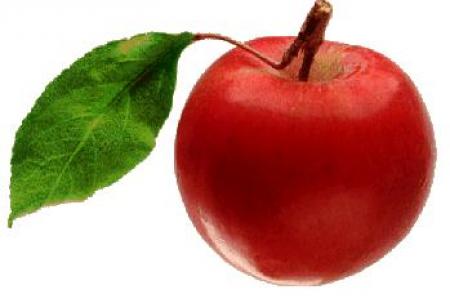 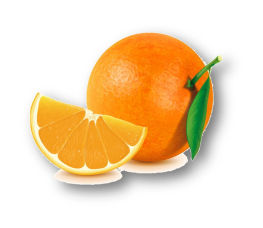 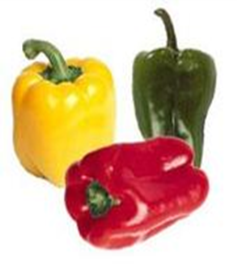 3 Как назвать эти принадлежности одним словом?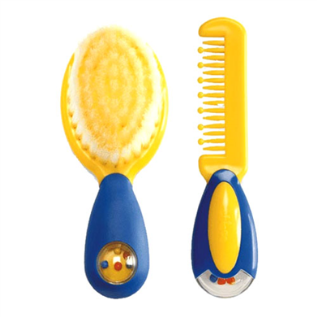 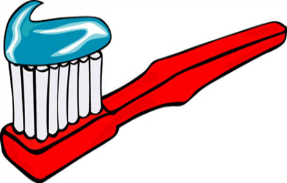 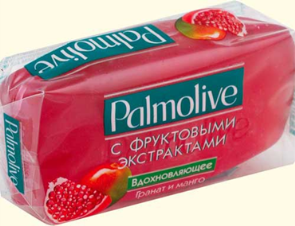 4. Сколько раз в день необходимо питаться?а.2б.5в.45.Обведи  красным карандашом продукты растительного происхождения, а зеленым  – животного происхождения?Хлеб, колбаса, молоко, сахар, яйцо, лук, яблоко, свинина, свекла, огурец. 6. Могут ли в зоне этого знака двигаться автомобили?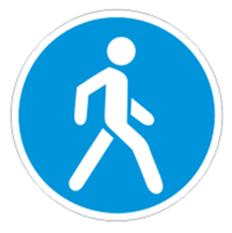 7.  Какие из перечисленных привычек нельзя отнести к здоровому образу жизни?а. Занятия спортом, соблюдение режима дня.б .Употребление алкоголя и наркотиков.в. Употребление фруктов и молочных продуктов.8.Что является обязательным компонентом ЗОЖ? а. чтение книг б. посещение лекций в. занятия спортом г. употребление в пищу овощей9.Обведи ,что понадобиться пожарному для тушения пожара?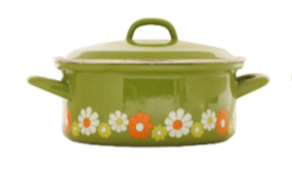 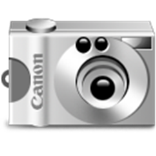 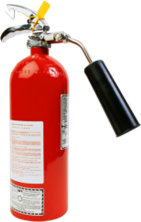 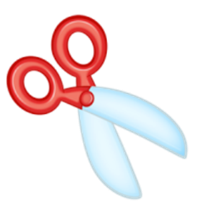 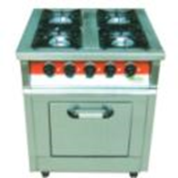 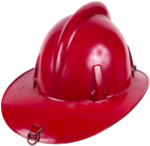 1. Что такое здоровый образ жизни?а. Перечень мероприятий, направленных на сохранение и укрепление здоровья б. Лечебно-физкультурный оздоровительный комплекс в. Индивидуальная система поведения, направленная на сохранение и укрепление здоровьяг. Регулярные занятия физкультурой2. Что такое режим дня ? а. Порядок выполнения повседневных дел б. Установленный распорядок жизни человека, включающий в себя труд, питание, отдых и сон в. Перечень повседневных дел, распределенных по времени выполнения г. Строгое соблюдение определенных правил3. Что такое рациональное питание?а. Питание распределенное по времени принятия пищи б. Питание с учетом потребностей организма в. Питание определенным набором продуктов питания г. Питание с определенным соотношением питательных веществ4. Назовите питательные вещества, имеющие энергетическую ценность? а. Белки, жиры, углеводы и минеральные соли. б. Вода, белки, жиры и углеводы. в. Белки, жиры, углеводы.г. Жиры и углеводы. 5. Что такое витамины?а. Органические химические соединения, необходимые для синтеза белков-ферментов. б. Неорганические химические соединения, необходимые для работы организма. в. Органические химические соединения, являющиеся ферментами.г. Органические химические соединения, содержащиеся в продуктах питания. 6. Что такое двигательная активность?а. Количество движений, необходимых для работы организмаб. Занятие физической культурой и спортом. в. Выполнение каких-либо движений в повседневной деятельности.г. Любая мышечная активность, обеспечивающая оптимальную работу организма и хорошее самочувствие. 7. Что такое личная гигиена?  а. Перечень правил для предотвращения инфекционных заболеваний. б .Совокупность гигиенических правил, выполнение которых способствует сохранению и укреплению здоровья. в. Правила ухода за телом, кожей, зубами.г. Выполнение медицинских мероприятий по профилактике заболеваний. 8. Что такое закаливание?  а. Повышение устойчивости организма к факторам среды, путем систематического их воздействия на организм. б. Длительное пребывание на холоде, с целью привыкания к низким температурам в. Перечень процедур для воздействия на организм холодаг. Купание в зимнее время 9. Назовите основные двигательные качества?а. Умение играть в спортивные игры, бегать и выполнять гимнастические упражнения. б. Количество движений в единицу времени, максимальная амплитуда движений, мышечная сила. в. Гибкость, выносливость, скоростные и силовые качества. г. Состояние мышц, выражающая их готовность к выполнению движений. 10.  Подпиши ,что означают эти знаки?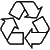 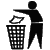 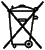 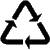 № разделаНаименование разделовтеорияпрактикаитого Форма промежуточной аттестации1Вводное занятие 22-2Режим дня и здоровый организм 358-3Безопасность на дорогах 41014-4Здоровье основа жизни 6814-5Культура общения 4610-6Гигиенические основы здорового образа жизни 61218-7Основы правильного питания 5914-8STOP Мусору!2810-9Спорт-составляющее ЗОЖ 51116-10Занимательная экология 31114-11Основы безопасности жизнедеятельности 951412Самопознание и саморегуляция4610тестирование№ разделаНаименование разделовтеорияпрактикаитого Форма промежуточной аттестации1Вводное занятие -22-2Здоровье -это здорово!22426-3Познай себя
448-4Гигиенические основы здорового образа жизни 22022-5Спорт-составляющее ЗОЖ 21416-6Основы правильного питания3       1114-7Мусор надо разделять, чтоб использовать опять -1010	-	8Проектная деятельностьобучающихся21012-9Природа в наших руках-2626-10Игры нашего двора-88Квест-игра«Знатоки ЗОЖ»№п/п              Наименование разделов, тем              Наименование разделов, тем              Наименование разделов, тем              Наименование разделов, темФорма промежуточнойаттестации№п/птеориячасыпрактикачасыФорма промежуточнойаттестации1. Вводная часть. 2ч. (2)1. Вводная часть. 2ч. (2)1. Вводная часть. 2ч. (2)1. Вводная часть. 2ч. (2)1. Вводная часть. 2ч. (2)1. Вводная часть. 2ч. (2)СентябрьСентябрьСентябрьСентябрьСентябрьСентябрь1.Игра «Путешествие по станциям «ЗОЖ»22.Режим дня и здоровый организм . 8 ч. (3-5)2.Режим дня и здоровый организм . 8 ч. (3-5)2.Режим дня и здоровый организм . 8 ч. (3-5)2.Режим дня и здоровый организм . 8 ч. (3-5)2.Режим дня и здоровый организм . 8 ч. (3-5)2.Режим дня и здоровый организм . 8 ч. (3-5)2.Мой режим дня1Изготовление буклета «Значение режима дня для сохранения здоровья учащегося и успешной работы в школе»13.Разработка индивидуального  режима дня24.Подвижные игры на свежем воздухе«Игры нашего двора»25.Активный отдых , составляющее режима дня23. Безопасность на дорогах – 13ч. (4-9) Октябрь3. Безопасность на дорогах – 13ч. (4-9) Октябрь3. Безопасность на дорогах – 13ч. (4-9) Октябрь3. Безопасность на дорогах – 13ч. (4-9) Октябрь3. Безопасность на дорогах – 13ч. (4-9) Октябрь3. Безопасность на дорогах – 13ч. (4-9) Октябрь6.Опасность на дороге,  как ее избежать1Составление безопасного маршрута: «Дом – дорога – школа»17.Дорога - её элементы и правила поведения на ней28.Дисциплина на дороге – путь к дорожной безопасности29.Светофор.Сигналы светофора. Дорожные знаки для пешеходов1Игра с использованием игрового модуля «Азбука дорожного движения»110.Интерактивная игра по ПДД "Красный, жёлтый, зелёный"211.«Правила дорожные знать каждому положено»Встреча с инспектором ГИБДД
212.Экскурсия  на ВСЖД «Правила поведения на железной дороге»24.  Здоровье основа жизни 14ч. (6-8)Ноябрь4.  Здоровье основа жизни 14ч. (6-8)Ноябрь4.  Здоровье основа жизни 14ч. (6-8)Ноябрь4.  Здоровье основа жизни 14ч. (6-8)Ноябрь4.  Здоровье основа жизни 14ч. (6-8)Ноябрь4.  Здоровье основа жизни 14ч. (6-8)Ноябрь13.Интерактивная игра «Путешествие в страну здоровья»214.Игра «Я здоровье берегу, сам себе я помогу»215.«В здоровом теле – здоровый дух»216.Профилактика простудных заболеваний1Изготовление бюллетени « Мы против болезней»117.Чтоб болезней не бояться - надо братцы, закаляться!1Создание буклета «Комплекс упражнений по закаливанию»118.Вредные привычки219.Изготовление стенгазеты «Опасность рядом!.»2                                                     5. Культура общения. 10 ч. (4-6)                                                                    Декабрь                                                     5. Культура общения. 10 ч. (4-6)                                                                    Декабрь                                                     5. Культура общения. 10 ч. (4-6)                                                                    Декабрь                                                     5. Культура общения. 10 ч. (4-6)                                                                    Декабрь                                                     5. Культура общения. 10 ч. (4-6)                                                                    Декабрь                                                     5. Культура общения. 10 ч. (4-6)                                                                    Декабрь20.Культура общения221.Умеем ли мы вежливо общаться2  22.Ситуативная игра«Мы в гости, гости-к нам»223.Как вести себя в общественных местах224.Игра-путешествие «Этикет-шоу»2                6. Гигиенические основы здорового образа жизни 18ч. (6-12)                 6. Гигиенические основы здорового образа жизни 18ч. (6-12)                 6. Гигиенические основы здорового образа жизни 18ч. (6-12)                 6. Гигиенические основы здорового образа жизни 18ч. (6-12)                 6. Гигиенические основы здорового образа жизни 18ч. (6-12)                 6. Гигиенические основы здорового образа жизни 18ч. (6-12) 24.«Чистые руки, чистое тело - смело  берись за любое дело»225.Забота о глазах1Разучиваниеупражнений для глаз1ЯнварьЯнварьЯнварьЯнварьЯнварьЯнварь26.Уход за полостью рта1Практикум «Волшебная щёточка»127.Иммунитет1Разработка комплекса мероприятий по укреплению иммунитета128.Уход за волосами1Изготовление буклета «Сто рецептов красоты»129.Комплекс упражнений для красивой осанки230.Изготовление листовок « Личная гигиена» 231.Инсценировка сказки «Мойдодыр»232.Советы доктора Айболита.  Ролевая игра 27. Основы правильного питания 14ч. (5-9)Февраль7. Основы правильного питания 14ч. (5-9)Февраль7. Основы правильного питания 14ч. (5-9)Февраль7. Основы правильного питания 14ч. (5-9)Февраль7. Основы правильного питания 14ч. (5-9)Февраль7. Основы правильного питания 14ч. (5-9)Февраль33.Питание-необходимое условие для жизни1Викторина «Азбука питания»134.Здоровая пища для всей семьи1Составление рациона питания на неделю135.Срок годности продуктов.1Практикум «Определи срок годности продукта»136.Сюжетно – ролевая игра: «Мы идем в магазин»237.Овощи и фрукты – витаминные продукты1Дидактическая игра «Витаминная кладовая»138.Суд над «Фаст-футом» Или вкусное не всегда бывает полезным»239.«Кладовая здоровья в лесу, на грядке»1 Игра «Формула  здорового питания».17 STOP Мусору! .10ч. (2-8)7 STOP Мусору! .10ч. (2-8)7 STOP Мусору! .10ч. (2-8)7 STOP Мусору! .10ч. (2-8)7 STOP Мусору! .10ч. (2-8)7 STOP Мусору! .10ч. (2-8)40.Экологическое  занятие «Город  в  опасности»241.Виды утилизации мусора2                                                              Март                                                              Март                                                              Март                                                              Март                                                              Март                                                              Март42.Акция «Мы за чистый город»243.Настольная игра «Жизнь без отходов»244.Изготовление поделок нужного из ненужного245.Конкурс-выставка работ из бросового материала28.  Спорт-составляющее ЗОЖ16 ч. (5-11)8.  Спорт-составляющее ЗОЖ16 ч. (5-11)8.  Спорт-составляющее ЗОЖ16 ч. (5-11)8.  Спорт-составляющее ЗОЖ16 ч. (5-11)8.  Спорт-составляющее ЗОЖ16 ч. (5-11)8.  Спорт-составляющее ЗОЖ16 ч. (5-11)46.Спорт  и  здоровье.247.Викторина «Виды спорта»248.Игра-путешествие в  «Страну здоровья и спорта»249.Летние виды спорта1Изготовление стенгазеты «Мой любимый вид спорта»150.Эстафета « Будь быстрее !»251.Зимние виды спорта252.Интерактивная игра « Спортивная карусель»253.Спортивно – игровая программа «Здоровее хотим стать!2Апрель9.Занимательная экология 14 ч. (3-11)Апрель9.Занимательная экология 14 ч. (3-11)Апрель9.Занимательная экология 14 ч. (3-11)Апрель9.Занимательная экология 14 ч. (3-11)Апрель9.Занимательная экология 14 ч. (3-11)Апрель9.Занимательная экология 14 ч. (3-11)54.Экология255.Экологический календарь1Составление Экологической памятки «Берегите природу!»156.Заочная экскурсия «Байкал-жемчужина Сибири»257.Игра-путешествие«По страницам Красной книги»258.Экологический брейн-ринг«Природа наш дом»259.Конкурс рисунков «Я и природа»260.Выпуск газеты«Зеленые странички210. Основы безопасности жизнедеятельности 14ч. (9-5)10. Основы безопасности жизнедеятельности 14ч. (9-5)10. Основы безопасности жизнедеятельности 14ч. (9-5)10. Основы безопасности жизнедеятельности 14ч. (9-5)10. Основы безопасности жизнедеятельности 14ч. (9-5)10. Основы безопасности жизнедеятельности 14ч. (9-5)МайМайМайМайМайМай61.Человек в городе262.Виды травм. (порезы, ушибы, переломы.)1Практикум«Первая помощь при травмах»163. Если тебе угрожает опасность.( безопасность в быту)264.Спички не тронь – в спичках огонь1КВН «Отважный пожарный»165.1Изготовление памятки «Будь осторожен на воде!»166.Решение ситуативных задач«Встреча с незнакомцем»267.Квест-игра « Будь осторожен !»211. Самопознание и саморегуляция.10 ч. (4-6)11. Самопознание и саморегуляция.10 ч. (4-6)11. Самопознание и саморегуляция.10 ч. (4-6)11. Самопознание и саморегуляция.10 ч. (4-6)11. Самопознание и саморегуляция.10 ч. (4-6)11. Самопознание и саморегуляция.10 ч. (4-6)68.Я - неповторимый человек1Упражнение«Мешок хороших качеств»169.Ты – это я1 Тренинг « Учимся слушать»170.Я – ты - мы1 Оценка коммуникативных способностей171.Настроение и эмоции1 Игра «Угадай эмоцию»172.Тестирование2ТестированиеИтого: 1445193№п/п                  Наименование разделов, тем                  Наименование разделов, тем                  Наименование разделов, тем                  Наименование разделов, темФорма промежуточнойаттестации№п/пТеориячасыпрактикачасыФорма промежуточнойаттестации1. Вводная часть. 2ч. (2)1. Вводная часть. 2ч. (2)1. Вводная часть. 2ч. (2)1. Вводная часть. 2ч. (2)1. Вводная часть. 2ч. (2)1. Вводная часть. 2ч. (2)СентябрьСентябрьСентябрьСентябрьСентябрьСентябрь1.Вводное занятие22.   Здоровье -это здорово!26ч. (2-24)2.   Здоровье -это здорово!26ч. (2-24)2.   Здоровье -это здорово!26ч. (2-24)2.   Здоровье -это здорово!26ч. (2-24)2.   Здоровье -это здорово!26ч. (2-24)2.   Здоровье -это здорово!26ч. (2-24)2.Здоровый образ жизни и его составляющие23.Своя игра «Азбука здоровья»24.Подготовка агитвыступления «Дружно, вместе с оптимизмом, за здоровый образ жизни»25.Подготовка  агитвыступления«Дружно, вместе с оптимизмом, за здоровый образ жизни»26.Подготовка   агитвыступления «Дружно, вместе с оптимизмом, за здоровый образ жизни»27.Подготовка  агитвыступления «Дружно, вместе с оптимизмом, за здоровый образ жизни»28.Подготовка агитвыступления «Дружно, вместе с оптимизмом, за здоровый образ жизни»29.Подготовка агитвыступления «Дружно, вместе с оптимизмом, за здоровый образ жизни»210.Подготовка агитвыступления «Дружно, вместе с оптимизмом, за здоровый образ жизни»211.Подготовка агитвыступления «Дружно, вместе с оптимизмом, за здоровый образ жизни»212.Подготовка агитвыступления «Дружно, вместе с оптимизмом, за здоровый образ жизни»213.Подготовка агитвыступления «Дружно, вместе с оптимизмом, за здоровый образ жизни»214.Выступление23.Познай себя 10ч. (4-4)Октябрь3.Познай себя 10ч. (4-4)Октябрь3.Познай себя 10ч. (4-4)Октябрь3.Познай себя 10ч. (4-4)Октябрь3.Познай себя 10ч. (4-4)Октябрь3.Познай себя 10ч. (4-4)Октябрь15.Мои эмоции: положительные и отрицательные1Упражнения: «Остров», «Льдина», «Скала», «Эмоция и цвет»116.Я уверен в себе!1Упражнения:«Размышления об уверенности» «Сила слова», «Уверенный-неуверенный-грубый»117.Я – это я, и это замечательно!1Упражнения: «Футболка с надписью», «20 Я», Игра «Атомы и молекулы»118.Я и мир вокруг1Упражнения:«Наводнение», «Место под солнцем», «Рисунок»1    4. Гигиенические основы здорового образа жизни 22ч. (2-20) Ноябрь    4. Гигиенические основы здорового образа жизни 22ч. (2-20) Ноябрь    4. Гигиенические основы здорового образа жизни 22ч. (2-20) Ноябрь    4. Гигиенические основы здорового образа жизни 22ч. (2-20) Ноябрь    4. Гигиенические основы здорового образа жизни 22ч. (2-20) Ноябрь    4. Гигиенические основы здорового образа жизни 22ч. (2-20) Ноябрь19.Гигиенические основы ЗОЖ220.Интерактивная игра«Гигиена»221.Подготовка сказки «Уроки Мойдадыра»222.Подготовка сценария «Уроки Мойдодыра»223.Подготовка сценария «Уроки Мойдодыра»224.Подготовка сценария «Уроки Мойдодыра»225.Подготовка сценария «Уроки Мойдодыра»226.Подготовка сценария «Уроки Мойдодыра»227.Репетициясказки « Уроки Мойдодыра»228.Генеральная репетиция сказки «Уроки Мойдодыра»2  29.Представление сказки «Уроки Мойдодыра»25.  Спорт-составляющее ЗОЖ 16 ч. (2-14)                                           Декабрь5.  Спорт-составляющее ЗОЖ 16 ч. (2-14)                                           Декабрь5.  Спорт-составляющее ЗОЖ 16 ч. (2-14)                                           Декабрь5.  Спорт-составляющее ЗОЖ 16 ч. (2-14)                                           Декабрь5.  Спорт-составляющее ЗОЖ 16 ч. (2-14)                                           Декабрь5.  Спорт-составляющее ЗОЖ 16 ч. (2-14)                                           Декабрь30.Спорт  и  здоровье231.Интерактивная игра «Виды спорта»232.Подготовка выступления агитбригады «Мы выбираем спорт!»233.Подготовка выступления агитбригады «Мы выбираем спорт!»234.Подготовка выступления агитбригады «Мы выбираем спорт!»235.Подготовка выступления агитбригады «Мы выбираем спорт!»236.Представление  выступления агитбригады «Мы выбираем спорт!»237.Спортивно – игровая программа «Здоровее хотим стать!26. Основы правильного питания 14ч. (3-11)Январь6. Основы правильного питания 14ч. (3-11)Январь6. Основы правильного питания 14ч. (3-11)Январь6. Основы правильного питания 14ч. (3-11)Январь6. Основы правильного питания 14ч. (3-11)Январь6. Основы правильного питания 14ч. (3-11)Январь38.Питание-необходимое условие для жизни239.Сюжетно-ролевая игра «Рацион на день»240.Срок годности продуктов1Практикум «Определи срок годности продукта»141.Сюжетно – ролевая игра: «Мы идем в магазин»242.Викторина «Азбука питания»243.Игра «Лишь полезная еда на столе у нас всегда!»244.Интерактивная игра «Формула  здорового питания».27 .Мусор надо разделять, чтоб использовать опять 10ч.(10)Февраль7 .Мусор надо разделять, чтоб использовать опять 10ч.(10)Февраль7 .Мусор надо разделять, чтоб использовать опять 10ч.(10)Февраль7 .Мусор надо разделять, чтоб использовать опять 10ч.(10)Февраль7 .Мусор надо разделять, чтоб использовать опять 10ч.(10)Февраль7 .Мусор надо разделять, чтоб использовать опять 10ч.(10)Февраль45.Игра «Разделяй мусор правильно!»246.Изготовление мешочков    анти стресс и ароматическихмешочков саше247.Массажный коврик из пластиковых крышек своими руками248.Массажный коврик из пластиковых крышек своими руками249.Конкурс-выставка работ из бросового материала28.  Проектная деятельности обучающихся. 12 ч.(2-10)Март  8.  Проектная деятельности обучающихся. 12 ч.(2-10)Март  8.  Проектная деятельности обучающихся. 12 ч.(2-10)Март  8.  Проектная деятельности обучающихся. 12 ч.(2-10)Март  8.  Проектная деятельности обучающихся. 12 ч.(2-10)Март  8.  Проектная деятельности обучающихся. 12 ч.(2-10)Март  50.Выбор темы проекта251.Подготовка проекта252.Подготовка проекта253.Подготовка проекта254.Подготовка проекта255.Защита проекта29. Природа в наших руках 26 ч. (26)                                                                   Апрель9. Природа в наших руках 26 ч. (26)                                                                   Апрель9. Природа в наших руках 26 ч. (26)                                                                   Апрель9. Природа в наших руках 26 ч. (26)                                                                   Апрель9. Природа в наших руках 26 ч. (26)                                                                   Апрель9. Природа в наших руках 26 ч. (26)                                                                   Апрель56.Интерактивная игра «Экологический калейдоскоп»257.Конкурс рисунков «Природа в наших руках»258.Изготовлениестенгазеты«Зеленые странички»259.Составление экологической памятки «Берегите природу!»260.Подготовка экологической сказки261.Подготовка экологической сказки262.Подготовка экологической сказки263.Подготовка экологической сказки264.Подготовка экологической сказки265.Подготовка экологической сказки266.Подготовка экологической сказки267.Генеральная репетиция экологической сказки268.Представление экологической сказки210. Игры нашего двора.8ч (8)10. Игры нашего двора.8ч (8)10. Игры нашего двора.8ч (8)10. Игры нашего двора.8ч (8)10. Игры нашего двора.8ч (8)10. Игры нашего двора.8ч (8)МайМайМайМайМайМай69.Дворовые игры нашего детства270.Игры на свежем воздухе «Спортивная карусель»271.Подготовка к квест-игре «Знатоки ЗОЖ»272.Квест-игра «Знатоки ЗОЖ»2Квест-игра«Знатоки ЗОЖ»Итого: 14417127Год реализации программыКол-во часов в неделюсентябрьоктябрьноябрьдекабрьянварьфевральмартапрельмайВсего часов1 год21012141414162414261442 год226102216141012268144